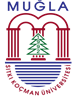 MUĞLA SITKI KOÇMAN ÜNİVERSİTESİEĞİTİM BİLİMLERİ ENSTİTÜSÜYÜKSEK LİSANS TEZ SAVUNMA SINAVI TUTANAK FORMUGönderen			    : ……………………………………………………….. Anabilim Dalı    : .………………………………………………………..Bilim DalıÖğrencinin Adı Soyadı		    : …………………………………………………………Öğrenci No.             	    	    : ……………... Öğrencinin Durumu		    : 35. Madde      33. Madde/ÖYP    50. Madde      EABD Öğrencinin Programı		    : Yüksek Lisans Danışmanın Adı Soyadı	                  : ………………………………………………………………………………..İkinci Danışmanın Adı Soyadı (varsa) : ………………………………………………………………………………..Tez Başlığı			   : .………………………………………………………………………………………..………………………………………………………………………………………………………………………………………Tez Başlığı (İngilizce adı) 		   : .………………………………………………………………………………………..………………………………………………………………………………………………………………………………………TEZ SAVUNMA SINAV JÜRİSİ TARAFINDAN DOLDURULACAKTIR.TEZ SAVUNMA SINAVI TUTANAĞIJürimiz ....... / ……. / 20.…  tarihinde saat …:….’ da toplanmış ve yukarıda adı geçen öğrencinin tezini incelemiş ve yapılan tez savunma sınavı sonunda öğrencinin tezi hakkında;* Oyçokluğu ile alınan karar için muhalefet gerekçesi içeren rapor eklenmelidir.** Düzeltme alan veya başarısız olan öğrenciler için ayrıca ortak bir jüri raporu eklenmelidir.    İntihal tespit raporu değerlendirilerek uygun bulunmuştur.Not: Jüri başkanı olarak seçilen üye isminin yanında belirtilecektir.EKLER:   1. Tez jüri üyeleri Yüksek Lisans Tezi Değerlendirme Formu  2. Ortak Jüri Raporu (düzeltme alan veya başarısız olan öğrenciler için)MUĞLA SITKI KOÇMAN ÜNİVERSİTESİEĞİTİM BİLİMLERİ ENSTİTÜSÜYÜKSEK LİSANS TEZ SAVUNMA SINAVI KATILIM FORMUGönderen			    : ……………………………………………………….. Anabilim Dalı    : .………………………………………………………..Bilim DalıÖğrencinin Adı Soyadı		    : …………………………………………………………Öğrenci No.             	    	    : ……………... Öğrencinin Durumu		    : 35. Madde      33. Madde/ÖYP    50. Madde      EABD Öğrencinin Programı		    : Yüksek Lisans Danışmanın Adı Soyadı	                  : ………………………………………………………………………………..İkinci Danışmanın Adı Soyadı (varsa) : ………………………………………………………………………………..Tez Başlığı			   : .………………………………………………………………………………………..………………………………………………………………………………………………………………………………………Tez Başlığı (İngilizce adı) 		   : .………………………………………………………………………………………..………………………………………………………………………………………………………………………………………Tez savunma sınavı tarihi, saati ve yeri: …… / ….. / 20..…,, ……. : ……, …………………………………...Anabilim Dalı Öğretim ElemanlarıTarih								Danışmanın; Ünvanı, Adı Soyadıİmzası Oybirliği	 Oyçokluğu * ile aşağıdaki kararı vermiştir Kabul	 Ret          Düzeltme** (3 ay) Kabul	 Ret          Düzeltme** (3 ay)Katılım Şekli (1)Katılım Şekli (1)Jüri Katılımlı Video Konferans Katılımlı Tez Sınav JürisiÜnvanı, Adı SoyadıKurumuİmza1. (Danışman)2. (MSKÜ Üye)3. (MSKÜ Dışı Üye)Yeni Tez Başlığı(Eğer Tez Başlığı Değişikliği Varsa)ÜnvanıAdı SoyadıİmzaKatılamama Mazereti